Dirigenti*Collegata al conseguimento degli obiettivi definiti annualmenteAggiornamento del 28 dicembre 2017NOMINATIVONOMINAFUNZIONEDICHIARAZIONI2013DICHIARAZIONI2014DICHIARAZIONI2015DICHIARAZIONI2016DICHIARAZIONI 2017CVRETRI. FISSARETR.VARIABILE*Emolumenti a carico fin. pubblicaAlessia Donati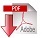 Responsabile Affari Legali e Societari-Nicola FobiaResponsabile Amministrazione, Pianificazione e Controllo----Annamaria GiottaAssegnazione temporaneaa Invimit SGR S.p.A.dal 1 marzo 2015 sulla base di Protocollo d’intesa con Agenzia del DemanioDirettore Operativo a.i.-------Davide StevaninResponsabile Revisione Interna----